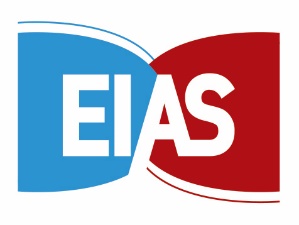 Α Ι Τ Η Σ Η   Ε Γ Γ Ρ Α Φ Η ΣΕΤΗΣΙΟ ΠΡΟΓΡΑΜΜΑ ΑΣΦΑΛΙΣΤΙΚΩΝ ΣΠΟΥΔΩΝEIAS DIPLOMA IN INSURANCE SCIENCE AND OPERATIONS, EDI 2023   Απρίλιος – Δεκέμβριος 2023Για τη συμμετοχή σας στο EIAS Diploma in Insurance Science and Operations, EDI 2023, παρακαλούμε όπως αποστείλετε, το αργότερο μέχρι και την Παρασκευή, 7 Απριλίου 2023, συμπληρωμένη την αίτηση εγγραφής και αντίγραφο του τραπεζικού καταθετηρίου ηλεκτρονικά στο e-mail: eiasinfo@eias.gr  ΠΡΟΣΩΠΙΚΑ ΣΤΟΙΧΕΙΑΕΠΩΝΥΜΟ:                                                        ΟΝΟΜΑ:                                               ΠΑΤΡΩΝΥΜΟ:                                   ΑΔΤ:Διεύθυνση κατοικίας:                                                                                       Περιοχή:                                             Τ.Κ.: Διεύθυνση εργασίας:                                                                                        Περιοχή:                                             Τ.Κ.: Τηλ. Γραφείου:                                               Οικίας:                                       Κινητό: Fax:                                         e-mail:                                                                                   Ημερ. Γέννησης:                                     Αναφέρατε την παρούσα επαγγελματική σας απασχόληση:  -------------------------------------------------------------------------------------------------------------   ----------------------------------------------------------------------------------------------------------------------------------------------------------------------------------------------------ΣΤΟΙΧΕΙΑ ΕΚΠΑΙΔΕΥΣΗΣΣΤΟΙΧΕΙΑ ΕΚΠΑΙΔΕΥΣΗΣΑπόφοιτος:ΑΕΙ            ΤΕΙ          ΑΛΛΗ ΣΧΟΛΗ  Όνομα & Τμήμα Σχολής: ---------------------------------------------------------------Αντικείμενο Σπουδών: ---------------------------------------------------------------   Ξένες Γλώσσες:                                             Άριστα   Καλά    Μέτρια   Αγγλικά   Άλλες Γλώσσες:   -------------------------------------------- ΕΠΑΓΓΕΛΜΑΤΙΚΗ ΣΤΑΔΙΟΔΡΟΜΙΑΕΠΑΓΓΕΛΜΑΤΙΚΗ ΣΤΑΔΙΟΔΡΟΜΙΑΕΠΑΓΓΕΛΜΑΤΙΚΗ ΣΤΑΔΙΟΔΡΟΜΙΑΕΠΑΓΓΕΛΜΑΤΙΚΗ ΣΤΑΔΙΟΔΡΟΜΙΑΑναφέρατε την παρούσα και τις προηγούμενες εργασίες σας αρχίζοντας από την πιο πρόσφατη:Αναφέρατε την παρούσα και τις προηγούμενες εργασίες σας αρχίζοντας από την πιο πρόσφατη:Αναφέρατε την παρούσα και τις προηγούμενες εργασίες σας αρχίζοντας από την πιο πρόσφατη:Αναφέρατε την παρούσα και τις προηγούμενες εργασίες σας αρχίζοντας από την πιο πρόσφατη:ΕργοδότηςΤηλέφωνοΑπό - Έως           Εργασία – Καθήκοντα1.2.3.ΟΡΟΙ ΣΥΜΜΕΤΟΧΗΣ & ΤΡΟΠΟΙ ΠΛΗΡΩΜΗΣΚΑΤΑΘΕΣΗ ΣΕ ΤΡΑΠΕΖΙΚΟ ΛΟΓΑΡΙΑΣΜΟ ΤΟΥ ΕΙΑΣ: ALPHA BANK: 149-00-2002-006900                 IBAN:  GR5101401490149002002006900     EΘΝΙΚΗ: 142-48003627                                 IBAN:  GR6501101420000014248003627  ΠΕΙΡΑΙΩΣ: 5032013025-298                           IBAN: GR6801720320005032013025298         EUROBANK: 0026.0141.47.0200566956           IBAN:  GR4002601410000470200566956ΠΛΗΡΩΜΗ ΣΤΟ ΤΑΜΕΙΟ ΤΟΥ ΕΙΑΣ:                  ΜΕ ΜΕΤΡΗΤΑ            ΜΕ ΠΙΣΤΩΤΙΚΗ ΚΑΡΤΑ:           MasterCard            VISA  Αντίγραφο του καταθετηρίου παρακαλούμε να σταλεί ηλεκτρονικά με mail στο eiasinfo@eias.gr.  Είναι απαραίτητο να αναγράφετε το ονοματεπώνυμο σας ή την εταιρία σας καθώς και τον τίτλο του σεμιναρίου στην κατάθεση. Επιστροφή διδάκτρων/Πολιτική ακύρωσης:Δίδακτρα επιστρέφονται στις παρακάτω περιπτώσεις:Εφόσον γίνει γραπτή ενημέρωση στο ΕΙΑΣ τουλάχιστον δέκα (10) ημερολογιακές ημέρες πριν την έναρξη του Προγράμματος. Δίνεται επίσης η δυνατότητα να γίνει είτε αντικατάσταση του συμμετέχοντα, είτε να μεταφερθεί το ποσό της συμμετοχής σε μελλοντικό Πρόγραμμα του ΕΙΑΣ.  Σε περίπτωση ακύρωσης του Προγράμματος από τον διοργανωτή (ΕΙΑΣ).Δίδακτρα δεν επιστρέφονται στην περίπτωση που ο ενδιαφερόμενος ακυρώσει τη συμμετοχή του τις τελευταίες δέκα (10) ημερολογιακές ημέρες πριν την έναρξη του Προγράμματος ή εάν για οποιαδήποτε λόγο δεν προσέλθει στο Πρόγραμμα χωρίς προειδοποίηση. *   Παρακαλούμε όπως συμπληρώσετε στον παρακάτω πίνακα τα στοιχεία όπου επιθυμείτε να εκδοθεί το σχετικό παραστατικό (Απόδειξη ή Τιμολόγιο Παροχής Υπηρεσιών, Ατομικά στοιχεία για Φυσικά Πρόσωπα ή της Εταιρίας σας).  Πρόθεση ένταξης Εκπαιδευτικού Προγράμματος στο πλαίσιο ΔΥΠΑ/ΛΑΕΚ              ΝΑΙ            ΟΧΙ Ονοματεπώνυμο Υπευθύνου:  …………………………………………………………………  Ημερομηνία: Ονοματεπώνυμο: Υπογραφή: